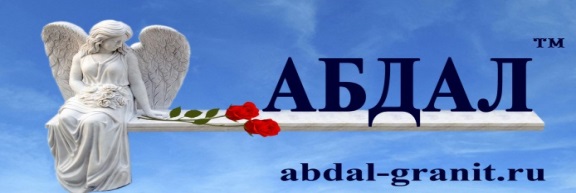 Прайс-листна предоставление услуг по изготовлениюи установку надгробных памятниковПЛИТКА ОБЛИЦОВОЧНАЯ НАТУРАЛЬНЫЙ ГРАНИТ                ИЗДЕЛИЯ ИЗ ГРАНИТА КАРЕЛЬСКИЙ ГАББРО-ДИАБАЗ                ИЗДЕЛИЯ ИЗ ГРАНИТА КАРЕЛЬСКИЙ ГАББРО-ДИАБАЗ                ИЗДЕЛИЯ ИЗ ГРАНИТА КАРЕЛЬСКИЙ ГАББРО-ДИАБАЗ                ИЗДЕЛИЯ ИЗ ГРАНИТА КАРЕЛЬСКИЙ ГАББРО-ДИАБАЗ№НаименованиеРазмерЦена1Стелла полировка с 1 стороны80х40х6100х50х6120х60х6120х60х8140х70х83700 5850870010800167502Стелла полировка с 2-х сторон 80х40х6100х50х6120х60х6120х60х8140х70х8420066001020012050186003Стелла полировка со всех сторон 80х40х6100х50х6120х60х6120х60х8140х70х8540082001200015200216004Подставка (баз) полировка с 1 стороны50х15х1250х20х1260х20х1270х20х1280х20х12148024502970355039505Подставка (баз) полировка с 3-х сторон50х15х1250х20х1260х20х1270х20х1280х20х12198029703700420048006Подставка (баз) полировка со всех сторон50х15х1250х20х1260х20х1270х20х1280х20х12260035003900470053007Надгробная плита полировка с 1 стороны80х40х3100х50х3120х60х32900450070008Надгробная плита полировка с 4-х сторон80х40х3100х50х3120х60х33500530074009Цветник открытый (комплект 3 дет.)полировка с 1 стороны80х50х8х6100х60х8х6120х60х8х621002600290010Цветник открытый (комплект 3 дет.)полировка с 2-х сторон80х50х8х6100х60х8х6120х60х8х628003150375011Эконом комплект:Стелла подставкаоткрытый цветник-3 дет.Полировка с 1 стороны60х40х850х15х1280х50х8х88500№НаименованиеСтранаЦветРазмерЦена 1Покостовский  гранит (калиброванная)Украинатемно-серый600х300х1742002Капустянский гранит (калиброванная)Украинакрасный600х400х2042003Карельский Габбродиабаз (калиброванная)Россиячерный600х300х2045004Империал РэдИндиярозовый600х300х1849005Роял ВайтКитайсветло-серый600х300х1832006Абсолют БлэкИндиячерный600х300х1847507Керамогранит (Еврокерамика)Россиячерный600х600х1125008Вазы:УкраинаЧерныйh-20h-25h-30h-4020002500300040009Лампадка (Храмик)УкраинаЧерныйh-254500